27 февраля 2024  г.		  					№ 74В соответствии со статьей 179 Бюджетного кодекса Российской Федерации, в соответствии с  Федеральным законом от 06.10.2003г. №131 «Об общих принципах организации местного самоуправления в Российской Федерации», с Федеральным законом от 28.06.2014 №172 «О стратегическом планировании в Российской Федерации», Положением о разработке, реализации и оценке эффективности муниципальных программ МО «Посёлок Айхал» Мирнинского района Республики Саха (Якутия), утвержденным постановлением Главы поселка от 18.10.2021г. №414, Администрация МО «Поселок Айхал»: Внести в муниципальную программу «Поддержка и развитие малого и среднего предпринимательства в муниципальном образовании «Поселок Айхал» Мирнинского района Республики Саха (Якутия) на 2022-2026 годы» утвержденную постановлением Главы от 06.12.2021 № 519 следующие изменения:Исключить раздел: СодержаниеИсключить раздел: Основные понятияПункт 4 Паспорта программы изложить в следующей редакции:Главный специалист ПР и РП Администрации МО «Поселок Айхал»Соисполнители программы: - главный специалист по управлению имуществом - главный специалист по земельным отношениям Пункт 5 Паспорта программы изложить в следующей редакции:«Создание и обеспечение благоприятных условий для развития малого и среднего предпринимательства, а также физических лиц, не являющихся индивидуальными предпринимателями и применяющих специальный налоговый режим «Налог на профессиональный доход» (далее также – самозанятые граждане) на территории поселка Айхал»Пункт 6 Паспорта программы изложить в следующей редакции:1.	Оказание финансовой поддержки субъектам малого и среднего предпринимательства, самозанятым гражданам»;2.	Оказание имущественной поддержки субъектам малого и среднего предпринимательства, самозанятым гражданам и организациям, образующим инфраструктуру поддержки субъектов малого и среднего предпринимательства;3.	Оказание информационной и консультационной поддержки субъектам малого и среднего предпринимательства и самозанятым гражданам.Абзац 4 пункт 2.1. раздел 2 изложить в следующей редакции: «Главной целью настоящей Муниципальной Программы является: создание и обеспечение благоприятных условий для развития малого и среднего предпринимательства, а также физических лиц, не являющихся индивидуальными предпринимателями и применяющих специальный налоговый режим «Налог на профессиональный доход» (далее также – самозанятые граждане) на территории поселка Айхал.»Абзац 5 пункта 2.1. раздел 2 изложить в следующей редакции: «Для достижения указанной цели необходимо решить следующие основные   задачи:Оказание финансовой поддержки субъектам малого и среднего предпринимательства, самозанятым гражданам»;Оказание имущественной поддержки субъектам малого и среднего предпринимательства, самозанятым гражданам и организациям, образующим инфраструктуру поддержки субъектов малого и среднего предпринимательства;Оказание информационной и консультационной поддержки субъектам малого и среднего предпринимательства и самозанятым гражданам.»раздел 4 «Перечень целевых индикаторов программы» изложить в редакции согласно приложению, к настоящему постановлению.Опубликовать настоящее Постановление в информационные бюллетени «Вестник Айхала» и разместить на официальном сайте Администрации МО «Поселок Айхал» (www.мо-айхал.рф).Настоящее Постановление вступает в силу с даты его официального опубликования.Контроль за исполнением настоящего Постановления оставляю за собой.Исполняющий обязанностиГлавы поселка 		                                                               А.С. ЦицораСогласовано:Главный специалист-юрист____________Я.Н. УтробинаИ.о.главного специалиста по МСУОР____________Е.Н. МасленниковаПриложение к Постановлению «____»________2024 г. № _____РАЗДЕЛ 4. Перечень целевых индикаторов программы «Поддержка и развитие малого и среднего предпринимательства в муниципальном образовании «Поселок Айхал» Мирнинского района Республики Саха (Якутия) на 2022-2026 годы» (наименование программы) СПРАВОЧНО:Источник значений целевых индикаторов муниципальной программыГрафа 4: приводится формула и порядок расчета показателя целевого индикатора.Графа 6: приводится источник исходных данных, используемых в расчете значений показателя: государственная статистика, ведомственная статистика, социологический опрос (исследование), прочие (указать наименование документа).Графа 7: периодическая отчетность, перепись, единовременное обследование (учет), бухгалтерская отчетность, финансовая отчетность, социологический опрос, прочие (указать). При наличии утвержденной формы статистического учета исходных данных приводятся наименование формы статистической отчетности и реквизиты акта, которым данная форма утверждена.Графы 4-5 заполняются только для тех индикаторов, значения которых осуществляются расчетным путем.Приложение к постановлению/распоряжениюот 06 декабря 2021 г. № 519в редакции Постановления Администрации МО "Поселок Айхал" от 30 декабря 2022 года №713в редакции Постановления Администрации МО "Поселок Айхал" от 01 сентября 2023 года №456в редакции Постановления Администрации МО "Поселок Айхал" от 04 октября 2023 года №526в редакции Постановления Администрации МО "Поселок Айхал" от 27 декабря 2023 года №828в редакции Постановления Администрации МО "Поселок Айхал" от 27 февраля 2024 года №74Муниципальная программа МО «Поселок Айхал»Мирнинского района Республики Саха (Якутия)«Поддержка и развитие малого и среднего предпринимательства в муниципальном образовании «Поселок Айхал» Мирнинского района Республики Саха (Якутия)»на 2022-2026 годыАйхал, 2022 г.ПАСПОРТ ПРОГРАММЫРАЗДЕЛ 1.ХАРАКТЕРИСТИКА ТЕКУЩЕГО СОСТОЯНИЯАнализ состояния сферы социально-экономического развития       Развитие предпринимательства является одной из приоритетных задач социально-экономического развития муниципального образования «Поселок Айхал». Малый и средний бизнес способствует созданию новых рабочих мест, насыщению потребительского рынка товарами и услугами, формированию конкурентной среды, обеспечивает экономическую самостоятельность населения поселка.         Специфика муниципального образования «Поселок Айхал», выражающаяся в сложных природно-климатических условиях, отдаленности от экономических центров нашей Республики и Российской Федерации, сезонности транспортных путей, высокими транспортными расходами, оказывает негативное влияние на процессы создания и функционирования малого и среднего предпринимательства, препятствуя его всестороннему развитию.        Тем не менее, сегодня малый и средний бизнес муниципального образования, как неотъемлемый субъект рынка, обладает потенциалом для развития, что удовлетворяет главные задачи стратегии социально-экономического развития Республики Саха (Якутия) на период до 2032 года (с определением целевого видения до 2050 года) в сфере развития малого и среднего предпринимательства:	- выравнивание условий работы бизнеса;	- дополнительная поддержка выхода компаний на корпоративные и внешние рынки, которая обеспечит занятость населения и устойчивый рост реальных доходов граждан республики. 	   По состоянию на 01.01.2021 г.  по данным Единого реестра субъектов малого и среднего предпринимательства в муниципальном образовании «Поселок Айхал» осуществляют деятельность 286 субъектов малого и среднего предпринимательства, в том числе 73 малых предприятий и 213 индивидуальных предпринимателей. По сравнению с 2019-2020 годом общее количество СМСП и самозанятых имеет тенденцию в сторону роста (Таблица 1).Таблица 1. Сравнительные показатели состояния сферы социально-экономического развитияв МО «Поселок Айхал» за период 2018-2021 год (включительно)        За истекший период 2021 года число субъектов малого и среднего предпринимательства в расчете на 1000 человек населения составило 45 единиц. Среднесписочная численность работников, занятых в малом и среднем предпринимательстве составила 514 человек. По сравнению с 2019 годом среднесписочная численность работников снизилась на 6%. Более наглядно тенденцию к снижению/росту предпринимательской активности в МО «Поселок Айхал» в период с 2018 по 2021 год (включительно) возможно проследить в Гистограмме 1. Гистограмма1. Показатели экономической активности субъектов малого и среднего предпринимательства за период 2018 – 2021 год.         На графике линий «вновь зарегистрированных» и «прекративших деятельность» субъектов СМСП четко отслеживается сложившаяся экономическая ситуация в 2020 году, вызванная эпидемией коронавирусной инфекции, которая оказала негативное влияние, прежде всего, на степень готовности граждан создавать и поддерживать собственный бизнес, что вызвано высоким суммарным количеством рисков. 	 С 2018 в МО «Поселок Айхал» складывает непростая социально-экономическая ситуация связанная с оптимизацией рабочих мест в цехах и подразделениях Айхальского горно-обогатительного комбината АК «АЛРОСА» ПАО, которое является градообразующим и связанное с этими событиями снижение доли экономически активного (платежеспособного) населения значительно влияет на показатели экономической активности субъектов малого и среднего предпринимательства, что отражается общем снижением числа индивидуальных предпринимателей в МО «Поселок Айхал» с 280 ед. в 2018 году до 255 ед. в 2020 году.        С целью вовлечения безработных граждан, а также стимулирования физических лиц к легализации предпринимательской деятельности, с 1 июля 2020 года в Республики Саха (Якутия) введен специальный налоговый режим “Налог на профессиональный доход”, который активно применяется в поселке Айхал. В связи с чем, несмотря на общее снижение экономической активности граждан, положительная динамика постепенного увеличение наблюдается среди самозанятых: 24.5% от общей доли в 2020 году и 27.9% за истекший период 2021 года.	Налог на профессиональный доход наиболее интересен физическим лицам, которые не являются индивидуальными предпринимателями, так как применение данного налогового режима позволяет легализовать свою деятельность без дополнительных затрат на ведение налогового учета и приобретение контрольно-кассовой техники. Кроме того, применение данного налогового режима позволяет начинающим предпринимателям оценить собственные силы, а в случае положительного опыта, в целях расширения своей деятельности в дальнейшем официально зарегистрировать предпринимательскую деятельность в качестве индивидуального предпринимательства либо юридического лица.	Таким образом, вовлечение физических лиц в предпринимательскую деятельность позволит данной категории граждан приобрести навыки предпринимательской деятельности и снизит социальную напряженность.      Следует отметить, что отраслевая структура малого и среднего предпринимательства на протяжении последних лет в поселке Айхал существенно не меняется и соответствует общероссийским тенденциям: оптовая и розничная торговля - 48 %; платные услуги – 28%, транспорт и связь – 13%, строительство – 2%, производство – 4%, прочие виды деятельности- 5% (Диаграмма 2).Диаграмма 2. Усредненные показатели структуры малого предпринимательства в МО «Поселок Айхал»       Традиционно наиболее привлекательной сферой деятельности для малого бизнеса остается сфера торговли. Хотя в последнее время успешно и охотно открывают свое дело предприниматели в сфере бытового обслуживания, строительстве (ремонтные работы), в профессиональной деятельности и в организации отдыха (Таблица 2).Таблица 2. Распределение субъектов малого среднего предпринимательства МО «Поселок Айхал» по видам деятельности по состоянию на 01.01.2021Администрацией поселка проводится системная целенаправленная работа по развитию малого и среднего предпринимательства, основным инструментом которой является разработка и реализация муниципальных программ в сфере малого и среднего предпринимательства.	В рамках, действующих с 2009 года программ по поддержке и развитию малого предпринимательства в муниципальном образовании "Поселок Айхал" разработана нормативная правовая база, оказывается информационная, финансовая и имущественная поддержка для СМП.	Основанием для разработки настоящей Программы является Федеральный закон от 24 июля 2007 года № 209-ФЗ «О развитии малого и среднего предпринимательства в Российской Федерации» и Закон Республики Саха (Якутия) от 29 декабря 2008 года 645-З № 179 – IV «О развитии малого и среднего предпринимательства в Республики Саха (Якутия)».       Анализ реализации муниципальной программы развития малого и среднего предпринимательства в предыдущих периодах, изучение потребностей хозяйствующих субъектов и передового опыта поддержки малого и среднего предпринимательства других территорий были учтены при составлении настоящей программы.Ежегодно в поселковом бюджете предусматриваются финансовые средства на поддержку малого и среднего бизнеса. Осуществляется активное взаимодействие с муниципальным образованием «Мирнинский район» по привлечению средств государственного бюджета на развитие предпринимательства в МО «Поселок Айхал».В период 2017-2020 гг. 20 субъектам малого предпринимательства была оказана финансовая поддержка на общую сумму 10069,49 тыс. рублей, в том числе за счет средств бюджета муниципального образования «Поселок Айхал» -  2015,19 тыс. рублей. На 2021 год в поселковом бюджете предусмотрено 150,0 тыс. рублей. Предприятия, получившие поддержку, осуществляют деятельность в сфере обрабатывающих производств, физкультурно-оздоровительной деятельности, производства, предоставления социальных и бытовых услуг.       В экономически сложном 2020 году, СМСП МО «Поселок Айхал» имели возможность получить со финансирование из государственного бюджета Республики Саха (Якутия) на мероприятие «Оказание финансовой поддержки в рамках муниципальной программы развитие малого и среднего предпринимательства, в том числе поддержки СМП, занимающихся социально значимыми видами деятельности». Материальную и финансовую помощь в рамках данной программы получили 8 юридических лиц, общая сумма со финансирования составила 7 329 748 (Семь миллионов триста двадцать девять тысяч семьсот сорок восемь) рублей 94 копейки.  В результате оказания финансовой поддержки субъектами социального предпринимательства приобретено производственное оборудование, возмещена часть затрат на коммунальные платежи и аренду, а также сохранены рабочие места социально уязвимой категории работников.       Одним из важных элементов повышения деловой активности является работа Координационного совета при Главе МО «Поселок Айхал» по развитию малого и среднего предпринимательства (далее – Координационный совет).  Координационный совет является постоянно действующим совещательным органом, осуществляющим деятельность в соответствии с Положением, утвержденным поселковым Советом депутатов МО «Поселок Айхал».
      В период с 2018 по 2020 год регулярно проводятся заседания поселкового Координационного совета по развитию предпринимательства, в рамках которого обсуждаются и решаются актуальные для предпринимательства вопросы и проведен ряд информационно-консультационных мероприятий, как для участников МСП, так и заинтересованных граждан.	    На официальном сайте МО «Поселок Айхал» (https://мо-айхал.рф/ ) в разделе  «Экономика» (https://мо-айхал.рф/yekonomika/ ) регулярно размещается информация по вопросам предпринимательства, в том числе нормативно-правовые акты, объявления о конкурсах, встречах, и т.п. Также в  соответствии с Федеральным законом от 24.07.2007  № 209-ФЗ «О развитии малого и среднего предпринимательства в Российской Федерации» ведется реестр субъектов малого и среднего предпринимательства - получателей  поддержки, регулярно обновляемый на официальном сайте администрации поселка. 	Руководствуясь Указом Главы Республики Саха (Якутия) от 17 марта 2020 г. № 1055 «О введении режима повышенной готовности на территории Республики Саха (Якутия) и мерах по противодействию распространению новой коронавирусной инфекции (COVID-19)», Указом Главы Республики Саха (Якутия) от  24 марта 2020 г. № 1075 «О первоочередных мерах поддержки субъектов малого и среднего предпринимательства, оказавшихся в зоне риска в связи с угрозой распространения новой коронавирусной инфекции (COVID-19) в Республике Саха (Якутия)», Уставом МО «Поселок Айхал» в период ограничений связанных с угрозой распространения  новой коронавирусной инфекции (COVID-19) Администрацией МО «Поселок Айхал»  были приняты меры муниципальной поддержки бизнеса, оказавшегося  в зоне риска:предоставление отсрочки по уплате арендных платежей и не начисления пеней и штрафов за просроченную задолженность по арендным платежам с 17 марта 2020 года на период действия Указом Главы Республики Саха (Якутия) от 24 марта 2020 года № 1075 «О первоочередных мерах поддержки субъектов малого и среднего предпринимательства, оказавшихся в зоне риска в связи с угрозой распространения новой коронавирусной инфекции (COVID-19) в Республике Саха (Якутия)для субъектов малого и среднего предпринимательства – арендаторов муниципального имущества.снижение размера арендных платежей до фактически понесенных затрат на коммунальные платежи с 17 марта 2020 года, на период действия Указа Главы Республики Саха (Якутия) от 24 марта 2020 года № 1075 «О первоочередных мерах поддержки субъектов малого и среднего предпринимательства, оказавшихся в зоне риска в связи с угрозой распространения новой коронавирусной инфекции (COVID-19) в Республике Саха (Якутия)для субъектов малого и среднего предпринимательства, занятых в сфере общественного питания Решение сессии поселкового Совета депутатов МО «Поселок Айхал» от 6 апреля 2020 года № 42-6 «О первоочередных мерах поддержки субъектов малого и среднего предпринимательства, оказавшихся в зоне риска в связи с угрозой распространения новой коронавирусной инфекции (COVID-19) на территории муниципального образования «Поселок Айхал» Мирнинского района Республики Саха (Якутия)       На территории Мирнинского района успешно действует инфраструктура поддержки малого и среднего предпринимательства:- муниципальное автономное учреждение «Центр развития предпринимательства занятости и туризма» МО «Мирнинский район»;	          - НКО «Муниципальный фонд развития Мирнинского района»;          - Представитель «Мой бизнес» в Мирнинском районе.       Основными целями деятельности институтов поддержки являются: создание благоприятных условий для развития СМП, стимулирование создания новых рабочих мест, поддержка производства промышленных и продовольственных товаров на территории Мирнинского района.       Данные институты выполняют комплектные задачи по оказанию информационных, консультационных и образовательных услуг предпринимателям и населению района, по бухгалтерской поддержке и составлению финансовой отчетности, тендерному сопровождению (получение электронных подписей, участие в торгах, аукционах) на электронных площадках, предоставление займов в целях оказания поддержки субъектам малого и среднего предпринимательства.Характеристика имеющейся проблемыМалый и средний бизнес во все времена остается и будет весьма динамичным, быстро адаптируемым под условия потребительского спроса, но реалии таковы, что природно-географические и социально-экономические условия приполярной территории во многом тормозят процессы развития предпринимательства. При составлении характеристик имеющихся проблем развития МСП МО «Поселок Айхал» следует обратить особое внимание на ряд причин: Сезонность и значительная логистическая отдаленность от основных, крупных центров закупки сырья и приобретения товаров для развития бизнеса, что предполагает под собой высокие транспортные расходы на транспортировку (как с другими регионами России, так и внутрирайонным сообщением); Высокая степень монополизированности экономики, при высокой себестоимости и низкой конкурентоспособности продукции (товаров, услуг) субъектов малого и среднего предпринимательства - ограниченный рынок сбыта при низкой производительности труда.Суровые природно-климатические условия и наличие мерзлоты, предполагают высокие затраты на содержание производственных и бытовых помещений, что отражается ростом тарифов ЖКХ, затрат на энергоресурсы и комплексное обслуживание рабочих помещений;4.          Увеличение конкурентного спроса на интернет-магазины, товары и услуги до потребителя посредством интернет-ресурсов, курьерской доставки и через посредников: транспортные компании, Почта России, что напрямую конкурирует с местными субъектами СМСП и снижает их заинтересованность в расширении на территории поселка; 5.       Зачастую затрудняет развитие малого бизнеса низкий уровень подготовки многих руководителей малого и среднего предпринимательства и индивидуальных предпринимателей в вопросах правового, финансового, налогового законодательства и недостаток квалифицированных кадров для осуществления их подготовки (образовательной деятельности), что также обусловлено отдаленность от научно-производственных и учебных комбинатов;6.       Проблема привлечения финансовых ресурсов характеризуется высокими процентными ставками, необходимостью залогового обеспечения, что является неприемлемым для стартующего и производственного бизнеса.         Подводя итоги развития предпринимательства в МО «Поселок Айхал», приведем краткий анализ основных конкурентных преимуществ и проблем, оказывающих влияние на развитие данной сферы в районе с элементами SWOT-анализа (Таблица 3).Таблица 3. SWOT-анализ основных конкурентных преимуществ и проблем развития предпринимательства МО «Поселок Айхал»       Указанные проблемы в значительной мере взаимосвязаны и обусловливают друг друга, поэтому для их решения необходим комплексный подход как на федеральном, региональном и муниципальном уровнях, так и в рамках межведомственного сотрудничества.       Муниципальная программа на предстоящий период 2022 - 2026 гг. предполагает объединение усилий и согласованность действий органов местного самоуправления, государственной власти Республики Саха (Якутия), организаций, образующих инфраструктуру поддержки малого и среднего предпринимательства. Программа обобщает опыт, накопленный органами местного самоуправления по развитию и поддержке субъектов МСП, а также направлена на достижение целевых значений показателей национального проекта "Малое и среднее предпринимательство и поддержка индивидуальной предпринимательской инициативы».РАЗДЕЛ 2.МЕХАНИЗМ РЕАЛИЗАЦИИ ПРОГРАММЫЦели и задачи программыМалый и средний бизнес в Российской Федерации, будучи новым экономическим явлением 25 лет назад, в настоящее время состоялся и является важнейшим способом ведения предпринимательской деятельности как Республике Саха (Якутия), так и на территории МО «Поселок Айхал». Малые и средние предприятия - хозяйствующие субъекты и рабочие места для граждан, значительная часть экономики, развития и привлекательности населенного пункта.Федеральным законом от 06.10.2003 № 131-ФЗ «Об общих принципах организации местного самоуправления в Российской Федерации» к вопросам местного значения в рамках программы отнесены вопросы содействия развитию малого и среднего предпринимательства. Правовое регулирование развития малого и среднего предпринимательства осуществляется        Федеральным законом от 24.07.2007 № 209-ФЗ «О развитии малого и среднего предпринимательства в Российской Федерации», Законом Республики Саха (Якутия) от 29.12.2008 645-З № 179-IV «О развитии малого и среднего предпринимательства в Республике Саха (Якутия)». Поставленные ниже цели и задачи напрямую удовлетворяют условия Государственной программы «Экономическое развитие и инновационная экономика» утверждена постановлением Правительства Российской Федерации от 15 апреля 2014 г. № 316. Следует отметить, что одной из целей государственной программы «Развитие предпринимательства и туризма в Республике Саха (Якутия) на 2020 – 2024 годы» является создание стимулов и содействие формированию условий для развития субъектов малого и среднего предпринимательства на территории Республики Саха (Якутия).      Главной целью настоящей Муниципальной Программы является: создание и обеспечение благоприятных условий для развития малого и среднего предпринимательства, а также физических лиц, не являющихся индивидуальными предпринимателями и применяющих специальный налоговый режим «Налог на профессиональный доход» (далее также – самозанятые граждане) на территории поселка Айхал. Для достижения указанной цели необходимо решить следующие основные   задачи:Оказание финансовой поддержки субъектам малого и среднего предпринимательства, самозанятым гражданам»;Оказание имущественной поддержки субъектам малого и среднего предпринимательства, самозанятым гражданам и организациям, образующим инфраструктуру поддержки субъектов малого и среднего предпринимательства;Оказание информационной и консультационной поддержки субъектам малого и среднего предпринимательства и самозанятым гражданам.	Учитывая социально-экономическую ситуацию, существующую структуру экономики поселка, приоритетными направлениями развития малого и среднего предпринимательства на территории муниципального образования «Поселок Айхал» являются:Производство продукции, товаров:Производство хлеба и хлебобулочных изделий;Переработка молочной продукции;Производство полуфабрикатов;Переработка и консервирование рыбы, ракообразных и моллюсков;Производство в сфере общественного питания;Производство традиционных сувениров, народно-художественного промысла и декоративно-прикладного искусстваПроизводство полиграфической продукции.Социально значимые услуги:Услуги парикмахерские;Ремонт и пошив обуви;Ремонт и пошив одежды;Изготовление и ремонт мебели;Химчистка и крашение;Ремонт бытовой техники;Социальная сфера (здравоохранение, образование, культура и спорт) Производство строительных материалов:Производство шлакоблоков, кирпичей, плит и др.;Производство пиломатериалов	Оказание услуг по эксплуатации жилья и объектов инфраструктуры жилищно-коммунального хозяйства	Утилизация ТБО и переработка вторичного сырья	Туризм	Тепличное хозяйство       С учетом реализации всех мер поддержки субъектов малого и среднего предпринимательства, осуществляемых на территории поселка, прогнозируется положительная динамика развития малого и среднего предпринимательства в период реализации Программы с 2021 по 2026 год (включительно).       Социально-экономическими результатами реализации мероприятий настоящей Программы будут являться дальнейшее сохранение числа уже имеющихся СМСП и поступательное увеличение числа субъектов малого предпринимательства.        Проведение эффективной последовательной политики в вопросах поддержки малого и среднего предпринимательства позволит улучшить благоприятные условия для его развития на территории МО «Поселок Айхал».      Оценка результатов реализации Программы будет осуществляться на основе индикаторов, оценивающих эффективность реализации отдельных задач Программы (Раздел 4).Общий порядок реализации программыМероприятия Программы разработаны на основе анализа реализации предыдущих аналогичных программ, реализованных в поселке Айхал, тенденций развития сферы малого и среднего предпринимательства и существующей практики поддержки бизнеса, а также с учетом федеральных и региональных проектов развитие предпринимательства. Мероприятия поддержки распределены на три основных направления: поддержка самозанятых, поддержка начинающих предпринимателей (предакселерация) и развитие действующих предпринимателей (акселерация).Для достижения цели муниципальной программы и решения задач реализуются основные мероприятия муниципальной программы.	В рамках задачи 1 «Оказание финансовой поддержки субъектам малого и среднего предпринимательства, самозанятым гражданам» планируются следующие мероприятия:Мероприятие – «Субсидирование части затрат по участию в выставочно-ярмарочных мероприятиях, международных, экономических и тематических форумах»Мероприятие – «Субсидирование части затрат в области подготовки, переподготовки и повышения квалификации кадров, получения консультационных услуг»Мероприятие – «Субсидирование части затрат, понесенных юридическими лицами, индивидуальными предпринимателями, а также физическими лицами, применяющими специальный налоговый режим «Налог на профессиональный доход» на модернизацию (приобретение и обновление) производственного оборудования, связанного с производством продукции, а также связанного с оказанием бытовых услуг»Мероприятие – «Субсидирование части затрат, понесенных юридическими лицами, индивидуальными предпринимателями, а также физическими лицами, применяющими специальный налоговый режим «Налог на профессиональный доход» занятыми в сфере производства продукции, на арендную плату за имущество, используемое в производственном процессе субъектами малого и среднего предпринимательства»Мероприятие «Предоставление грантов в форме субсидий юридическим лицам, индивидуальным предпринимателям, а также физическим лицам, применяющим специальный налоговый режим «Налог на профессиональный доход» начинающим собственное дело».	Мероприятия реализуются путем предоставления субсидий субъектам МСП и самозанятым гражданам в порядке и на условиях, утвержденных постановлениями Главы поселка.	Задача 2 «Оказание имущественной поддержки субъектам малого и среднего предпринимательства, самозанятым гражданам и организациям, образующим инфраструктуру поддержки субъектов малого и среднего предпринимательства».	Оказание имущественной поддержки субъектам малого и среднего предпринимательства, самозанятым гражданам и организациям, образующим инфраструктуру поддержки субъектов малого и среднего предпринимательства в поселке Айхал осуществляется в виде передачи во владение и (или) в пользование муниципального имущества на льготных условиях.Одной из форм имущественной поддержки является, в том числе, утверждение в соответствии с требованиями статьи 18 Федерального закона от 24.07.2007 № 209-ФЗ «О развитии малого и среднего предпринимательства в Российской Федерации» Перечня муниципального  имущества МО «Поселок Айхал», предназначенного для предоставления в аренду субъектам малого и среднего предпринимательства и организациям, образующим инфраструктуру поддержки субъектам малого и среднего предпринимательства, и физическим лицам, не являющимся индивидуальными предпринимателями и применяющим специальный налоговый режим «налог на профессиональный доход»  (далее – Перечень). Перечень и вносимые в него изменения утверждаются решением поселкового Совета депутатов МО «Поселок Айхал» в соответствии с порядком формирования, ведения, обязательного опубликования Перечня. В соответствии с требованиями статьи 18 Федерального закона № 209-ФЗ, Перечень подлежит ежегодному дополнению муниципальным имуществом, предлагаемым для сдачи в аренду исключительно субъектам малого и среднего предпринимательства, организациям, образующим инфраструктуру поддержки субъектов малого и среднего предпринимательства, и самозанятым гражданам. Объекты, включенные в Перечень, могут быть предоставлены по итогам проведения торгов на право заключения договора, к участию в которых допускаются только указанные субъекты и самозанятые граждане. Информация об оказании имущественной поддержки размещается на официальном сайте администрации МО «Поселок Айхал» в разделе «Экономика/Предпринимательство/Перечень муниципального имущества, предназначенного для передачи во владение/пользование».	Задача 3 «Оказание информационной и консультационной поддержки субъектам малого и среднего предпринимательства и самозанятым гражданам».Для дальнейшего совершенствования и развития информационной и консультационной поддержки субъектов МСП и самозанятых граждан предусмотрено:Мероприятие - организация и проведение заседаний Координационного совета по развитию предпринимательства и формированию благоприятного инвестиционного климата в МО «Поселок Айхал»Мероприятие - организация и проведение мероприятий (участие в проведении), способствующих повышению информированности субъектов МСП, самозанятых граждан (совещании, семинары, «круглые столы», конференций и др.);Мероприятие - консультирование субъектов малого и среднего предпринимательства, самозанятых граждан по вопросам оказания муниципальной поддержки, в том числе предоставляемой из бюджета Республики Саха (Якутия), АО «Корпорацией «МСП», АО «МСП Банк» Российской Федерации, Фонда развития промышленности (ФРП);Мероприятие - продвижение и обеспечение функционирования раздела "Предпринимательство" на официальном сайте администрации МО «Поселок Айхал».	Информационная поддержка будет продолжать осуществляться администрацией через официальный сайт поселка в сети Интернет (www.мо-айхал.рф) в разделе «Предпринимательство». Это позволит обеспечить доступ субъектов предпринимательства и самозанятых граждан к правовой информации (действующее федеральное, региональное, муниципальное законодательство), проектам нормативных правовых актов по вопросам развития малого и среднего предпринимательства, методическим рекомендациям, типовым образцам документов, отчетам о реализации муниципальных программ поддержки предпринимательства, а также к анонсам предстоящих событий и мероприятий.	Кроме того, информирование субъектов предпринимательской деятельности о действующих механизмах и формах государственной и муниципальной поддержки, а также о мероприятиях, организуемых администрацией МО «Поселок Айхал», направленных на развитие предпринимательства и самозанятости, будет осуществляться через публикации на страницах администрации поселка в социальных сетях, а также посредством адресной рассылки на электронные адреса хозяйствующих субъектов.	Финансирование мероприятий Программы предусматривается осуществлять за счет средств муниципального бюджета в рамках реализации полномочий муниципального образования поселения в соответствии с действующим законодательством, в т.ч. средства, передаваемые МО «Поселок Айхал» из бюджетов других уровней и иных источников:	1. Государственный бюджет Республики Саха (Якутия) – средства, выделяемые на конкурсной основе МО «Поселок Айхал» на реализацию мероприятий по поддержке малого и среднего предпринимательства, самозанятым гражданам в соответствии с нормативными правовыми актами (прогнозируется как возможный источник финансирования).	2. Бюджет муниципального образования «Поселок Айхал» – средства, предусмотренные на исполнение мероприятий настоящей Программы расходной части местного бюджета в соответствии с решением поселкового Совета депутатов МО «Поселок Айхал».	Механизм реализации Программы направлен на выполнение программных мероприятий и предполагает взаимодействие всех исполнителей программных мероприятий.	Исполнителем программы является ведущий специалист потребительского рынка и развития предпринимательства администрации МО «Поселок Айхал».	Соисполнителем реализации мероприятия «Оказание имущественной поддержки субъектам малого и среднего предпринимательства, самозанятым гражданам и организациям, образующим инфраструктуру поддержки субъектов малого и среднего предпринимательства, являются специалисты отделов по имущественным и земельным отношениям администрации МО «Поселок Айхал».	Исполнитель программы:	- координирует деятельность всех исполнителей программных мероприятий;	- несет ответственность за своевременную и качественную реализацию программных мероприятий;	- организует ведение отчетности по реализации Программы в соответствии с требованиями Положения о разработке, реализации и оценки эффективности муниципальных программ МО «Поселок Айхал» Мирнинского района Республики Саха (Якутия), утвержденным постановлением от 18.10.2021 года № 414.В ходе реализации программы возможны ее изменения (корректировка), вызванные внешними факторами, негативно влияющими на реализацию программы.	       Мероприятия, не требующие финансирования, реализуются ответственными исполнителями программы на постоянной основе и направлены в первую очередь на содействие развитию малого и среднего предпринимательства на территории муниципального образования "Поселок Айхал", создание благоприятных условий для ведения бизнеса, а также оказание всесторонней и дифференцированной поддержки субъектам МСП. Мероприятия, не требующие финансирования, приведены в таблице N 4.РАЗДЕЛ 3.ПЕРЕЧЕНЬ МЕРОПРИЯТИЙ И РЕСУРСНОЕ ОБЕСПЕЧЕНИЕ «Поддержка и развитие малого и среднего предпринимательства в муниципальном образовании «Поселок Айхал» Мирнинского района Республики Саха (Якутия) на 2022-2026 годы»  (наименование программы) Таблица 4.Социальные и экономические последствия, которые возникнут в результате реализации Программы, будут иметь положительное влияние на социально-экономическое развитие МО «Поселок Айхал» Мирнинского района Республики Саха (Якутия).РАЗДЕЛ 4. Перечень целевых индикаторов программы «Поддержка и развитие малого и среднего предпринимательства в муниципальном образовании «Поселок Айхал» Мирнинского района Республики Саха (Якутия) на 2022-2026 годы» (наименование программы) СПРАВОЧНО:Источник значений целевых индикаторов муниципальной программыГрафа 4: приводится формула и порядок расчета показателя целевого индикатора.Графа 6: приводится источник исходных данных, используемых в расчете значений показателя: государственная статистика, ведомственная статистика, социологический опрос (исследование), прочие (указать наименование документа).Графа 7: периодическая отчетность, перепись, единовременное обследование (учет), бухгалтерская отчетность, финансовая отчетность, социологический опрос, прочие (указать). При наличии утвержденной формы статистического учета исходных данных приводятся наименование формы статистической отчетности и реквизиты акта, которым данная форма утверждена.Графы 4-5 заполняются только для тех индикаторов, значения которых осуществляются расчетным путем. Российская Федерация (Россия)Республика Саха (Якутия)АДМИНИСТРАЦИЯмуниципального образования«Поселок Айхал»Мирнинского районаПОСТАНОВЛЕНИЕ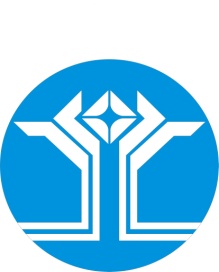 Россия Федерацията (Россия)Саха ӨрөспүүбүлүкэтэМииринэй улууhунАйхал бөhүөлэгинмуниципальнай тэриллиитинДЬАhАЛТАТАУУРААХ«О внесении изменений в постановление администрации МО «Поселок Айхал» от 06.12.2021 № 519 «Об утверждении муниципальной программы «Поддержка и развитие малого и среднего предпринимательства в муниципальном образовании «Поселок Айхал» Мирнинского района Республики Саха (Якутия) на 2022-2026 годы»»№ п/пНаименование индикатораЕдиница измеренияБазовое значение показателя 2021 годПланируемое значение показателя по годам реализацииПланируемое значение показателя по годам реализацииПланируемое значение показателя по годам реализацииПланируемое значение показателя по годам реализацииПланируемое значение показателя по годам реализации№ п/пНаименование индикатораЕдиница измеренияБазовое значение показателя 2021 год202220232024202520261234567891Количество субъектов МСП и самозанятых граждан, получивших финансовую поддержку в рамках мероприятия «Субсидирование части затрат по участию в выставочно-ярмарочных мероприятиях, международных, экономических и тематических форумах»единиц0012342.Количество субъектов МСП, самозанятых граждан, получивших финансовую поддержку в рамках мероприятия «Субсидирование части затрат в области подготовки, переподготовки и повышения квалификации кадров, получения консультационных услуг»единиц0011113Количество субъектов МСП, самозанятых граждан, получивших финансовую поддержку в рамках мероприятия «Субсидирование части затрат, понесенных юридическими лицами, индивидуальными предпринимателями, а также физическими лицами, применяющими специальный налоговый режим «Налог на профессиональный доход» на модернизацию (приобретение и обновление) производственного оборудования, связанного с производством продукции, а также связанного с оказанием бытовых услуг» единиц1233334Количество субъектов МСП, самозанятых граждан, получивших финансовую поддержку в рамках мероприятия «Субсидирование части затрат, понесенных юридическими лицами, индивидуальными предпринимателями, а также физическими лицами, применяющими специальный налоговый режим «Налог на профессиональный доход» занятыми в сфере производства продукции, на арендную плату за имущество, используемое в производственном процессе субъектами малого и среднего предпринимательства» единиц0001225Количество субъектов МСП, самозанятых граждан, получивших финансовую поддержку в рамках мероприятия «Предоставление грантов в форме субсидий юридическим лицам, индивидуальным предпринимателям, а также физическим лицам, применяющим специальный налоговый режим «Налог на профессиональный доход» начинающим собственное дело» единиц0011116.Количество объектов, включенных в перечень муниципального имущества в рамках мероприятия «Формирование перечня муниципального имущества МО «Поселок Айхал», предназначенного для предоставления в аренду субъектам МСП и организациям, образующим инфраструктуру поддержки субъектам МСП, и физическим лицам, не являющимся индивидуальными предпринимателями и применяющим специальный налоговый режим «налог на профессиональный доход»единиц5675557.Количество субъектов МСП и самозанятых граждан, получивших имущественную поддержку в рамках реализации муниципальной программыединиц1231118.Количество проведенных заседаний в рамках мероприятия «Организация работы Координационного Совета по развитию предпринимательства при главе поселка»единиц2444449.Количество проведенных консультаций в рамках мероприятия «Консультирование субъектов малого и среднего предпринимательства, самозанятых граждан по вопросам оказания муниципальной поддержки»  муниципальной поддержкиединиц24888810.Количество проведенных (участие в проведении) совещаний, круглых столов, встреч в рамках мероприятия «Организация и проведение мероприятий (участие в проведении), способствующих повышению информированности субъектов малого и среднего предпринимательства, самозанятых граждан (совещании, круглые столы, конференции и др.)» единиц14644411.Количество размещенных информационных сообщений, в рамках мероприятия «Продвижение и обеспечение функционирования раздела "Предпринимательство" на официальном сайте администрации МО «Поселок Айхал»единиц п/пПоказатели, характеризующие достижение целиЕдиница измеренияБазовое значение показателя 2021 годПланируемое значение показателя по годам реализацииПланируемое значение показателя по годам реализацииПланируемое значение показателя по годам реализацииПланируемое значение показателя по годам реализацииПланируемое значение показателя по годам реализации п/пПоказатели, характеризующие достижение целиЕдиница измеренияБазовое значение показателя 2021 год202220232024202520261Число субъектов малого и среднего предпринимательства единиц3583633683733783833Количество самозанятых граждан, зафиксировавших свой статус и применяющих специальных налоговый режим «Налог на профессиональный доход»человек1001101151201251304Численность занятых в сфере малого и среднего предпринимательства, включая индивидуальных предпринимателей и самозанятых гражданчеловек571590600610615620№ п/пНаименование целевого индикатораЕдиница измеренияРасчет показателя целевого индикатораРасчет показателя целевого индикатораИсходные данные для расчета значений показателя целевого индикатораИсходные данные для расчета значений показателя целевого индикатора№ п/пНаименование целевого индикатораЕдиница измеренияформула расчетабуквенное обозначение переменной в формуле расчетаисточник исходных данныхметод сбора исходных данных12345671Количество субъектов МСП и самозанятых граждан, получивших финансовую поддержку в рамках ПрограммыединицNпл– количество запланированных индикаторов мероприятий муниципальной программы.Nф – общее количество выполненных индикаторов мероприятий муниципальной программы.Протокол заседания конкурсной комиссии по отбору субъектов МСП на предоставление  периодическая отчетность2Количество объектов, включенных в перечень муниципального имущества МО «Поселок Айхал», предназначенного для предоставления в аренду субъектам малого и среднего предпринимательства и организациям, образующим инфраструктуру поддержки субъектам малого и среднего предпринимательства, и физическим лицам, не являющимся индивидуальными предпринимателями и применяющим специальный налоговый режим «налог на профессиональный доход»единицРешение поселкового Совета депутатов МО «Поселок Айхал» «Об утверждении Перечня муниципального имущества МО «Поселок Айхал», предназначенного для предоставления в аренду субъектам малого и среднего предпринимательства и организациям, образующим инфраструктуру поддержки субъектам малого и среднего предпринимательства, и физическим лицам, не являющимся индивидуальными предпринимателями и применяющим специальный налоговый режим «налог на профессиональный доход» периодическая отчетность3Количество субъектов МСП и самозанятых граждан, получивших имущественную поддержку в рамках реализации муниципальной программыединицИнформация главного специалиста по имущественным и земельным отношениямпериодическая отчетность4Количество проведенных заседаний Координационного Совета по развитию малого и среднего предпринимательства при главе поселкаединицNпл– количество запланированных индикаторов мероприятий муниципальной программы.Nф – общее количество выполненных индикаторов мероприятий муниципальной программы.Протокол заседаний Координационного Совета по развитию предпринимательства при главе поселкапериодическая отчетность5Количество проведенных консультаций для субъектов МСП и самозанятых граждан по вопросам оказания муниципальной поддержкиединицNпл– количество запланированных индикаторов мероприятий муниципальной программы.Nф – общее количество выполненных индикаторов мероприятий муниципальной программы.Отчет ведущего специалиста потребительского рынка и развития предпринимательстваВнутренний учет6Количество проведенных (участие в проведении) совещаний, круглых столов, встреч и мероприятий с субъектами МСП и самозанятыми гражданамиединицNпл– количество запланированных индикаторов мероприятий муниципальной программы.Nф – общее количество выполненных индикаторов мероприятий муниципальной программы.Отчет ведущего специалиста потребительского рынка и развития предпринимательстваВнутренний учет7Количество размещенных информационных сообщений, посвященных вопросам развития малого и среднего предпринимательства, самозанятости граждан на официальном сайте администрации поселкаединицNпл– количество запланированных индикаторов мероприятий муниципальной программы.Nф – общее количество выполненных индикаторов мероприятий муниципальной программы.Отчет ведущего специалиста потребительского рынка и развития предпринимательстваВнутренний учет 8Число субъектов малого и среднего предпринимательства за отчетный период (прошедший год)единицЕдиный реестр субъектов малого и среднего предпринимательства ФНС России;Данные, публикуемые ФНС России в информационно-телекоммуникационной сети "Интернет" на сайте www.nalog.ru в разделе "Электронные сервисы/Единый реестр субъектов малого и среднего предпринимательства/9Количество самозанятых граждан, зафиксировавших свой статус и применяющих специальных налоговый режим «Налог на профессиональный доход» за отчетный период (прошедший год)человекФНС России Запрос ФНС10Численность занятых в сфере малого и среднего предпринимательства, включая индивидуальных предпринимателей и самозанятых граждан за отчетный период (прошедший год)человекЧ = ЧРюл + +ИПМСП + ЧсгЧРЮЛ - число работников юридических лиц, человек;ИПМСП - число индивидуальных предпринимателей - субъектов малого и среднего предпринимательства, человек;ЧСГ - численность   самозанятных граждан.Единый реестр субъектов МСП ИФНС России, данные Федеральной налоговой службы Данные, публикуемые ФНС России в информационно-телекоммуникационной сети "Интернет" на сайте www.nalog.ru в разделе "Электронные сервисы/Единый реестр субъектов малого и среднего предпринимательства1.Наименование программы Муниципальная программа «Поддержка и развитие малого и среднего предпринимательства в муниципальном образовании «Поселок Айхал» Мирнинского района Республики Саха (Якутия) на 2022-2026 годы» далее Программа.Муниципальная программа «Поддержка и развитие малого и среднего предпринимательства в муниципальном образовании «Поселок Айхал» Мирнинского района Республики Саха (Якутия) на 2022-2026 годы» далее Программа.Муниципальная программа «Поддержка и развитие малого и среднего предпринимательства в муниципальном образовании «Поселок Айхал» Мирнинского района Республики Саха (Якутия) на 2022-2026 годы» далее Программа.Муниципальная программа «Поддержка и развитие малого и среднего предпринимательства в муниципальном образовании «Поселок Айхал» Мирнинского района Республики Саха (Якутия) на 2022-2026 годы» далее Программа.Муниципальная программа «Поддержка и развитие малого и среднего предпринимательства в муниципальном образовании «Поселок Айхал» Мирнинского района Республики Саха (Якутия) на 2022-2026 годы» далее Программа.2.Сроки реализации программы2022 – 2026 годы2022 – 2026 годы2022 – 2026 годы2022 – 2026 годы2022 – 2026 годы3.Координатор программыЗаместитель главы Администрации МО «Поселок Айхал»Заместитель главы Администрации МО «Поселок Айхал»Заместитель главы Администрации МО «Поселок Айхал»Заместитель главы Администрации МО «Поселок Айхал»Заместитель главы Администрации МО «Поселок Айхал»4.Исполнители программыГлавный специалист отдела ПР и РП Администрации МО «Поселок Айхал»Соисполнители программы: - главный специалист по управлению имуществом- главный специалист по земельным отношениям Главный специалист отдела ПР и РП Администрации МО «Поселок Айхал»Соисполнители программы: - главный специалист по управлению имуществом- главный специалист по земельным отношениям Главный специалист отдела ПР и РП Администрации МО «Поселок Айхал»Соисполнители программы: - главный специалист по управлению имуществом- главный специалист по земельным отношениям Главный специалист отдела ПР и РП Администрации МО «Поселок Айхал»Соисполнители программы: - главный специалист по управлению имуществом- главный специалист по земельным отношениям Главный специалист отдела ПР и РП Администрации МО «Поселок Айхал»Соисполнители программы: - главный специалист по управлению имуществом- главный специалист по земельным отношениям 5.Цель(-и) программыСоздание и обеспечение благоприятных условий для развития малого и среднего предпринимательства, а также физических лиц, не являющихся индивидуальными предпринимателями и применяющих специальный налоговый режим «Налог на профессиональный доход» (далее также – самозанятые граждане) на территории поселка АйхалСоздание и обеспечение благоприятных условий для развития малого и среднего предпринимательства, а также физических лиц, не являющихся индивидуальными предпринимателями и применяющих специальный налоговый режим «Налог на профессиональный доход» (далее также – самозанятые граждане) на территории поселка АйхалСоздание и обеспечение благоприятных условий для развития малого и среднего предпринимательства, а также физических лиц, не являющихся индивидуальными предпринимателями и применяющих специальный налоговый режим «Налог на профессиональный доход» (далее также – самозанятые граждане) на территории поселка АйхалСоздание и обеспечение благоприятных условий для развития малого и среднего предпринимательства, а также физических лиц, не являющихся индивидуальными предпринимателями и применяющих специальный налоговый режим «Налог на профессиональный доход» (далее также – самозанятые граждане) на территории поселка АйхалСоздание и обеспечение благоприятных условий для развития малого и среднего предпринимательства, а также физических лиц, не являющихся индивидуальными предпринимателями и применяющих специальный налоговый режим «Налог на профессиональный доход» (далее также – самозанятые граждане) на территории поселка Айхал6.Задачи программыОказание финансовой поддержки субъектам малого и среднего предпринимательства, самозанятым гражданам»;Оказание имущественной поддержки субъектам малого и среднего предпринимательства, самозанятым гражданам и организациям, образующим инфраструктуру поддержки субъектов малого и среднего предпринимательства;Оказание информационной и консультационной поддержки субъектам малого и среднего предпринимательства и самозанятым гражданам.Оказание финансовой поддержки субъектам малого и среднего предпринимательства, самозанятым гражданам»;Оказание имущественной поддержки субъектам малого и среднего предпринимательства, самозанятым гражданам и организациям, образующим инфраструктуру поддержки субъектов малого и среднего предпринимательства;Оказание информационной и консультационной поддержки субъектам малого и среднего предпринимательства и самозанятым гражданам.Оказание финансовой поддержки субъектам малого и среднего предпринимательства, самозанятым гражданам»;Оказание имущественной поддержки субъектам малого и среднего предпринимательства, самозанятым гражданам и организациям, образующим инфраструктуру поддержки субъектов малого и среднего предпринимательства;Оказание информационной и консультационной поддержки субъектам малого и среднего предпринимательства и самозанятым гражданам.Оказание финансовой поддержки субъектам малого и среднего предпринимательства, самозанятым гражданам»;Оказание имущественной поддержки субъектам малого и среднего предпринимательства, самозанятым гражданам и организациям, образующим инфраструктуру поддержки субъектов малого и среднего предпринимательства;Оказание информационной и консультационной поддержки субъектам малого и среднего предпринимательства и самозанятым гражданам.Оказание финансовой поддержки субъектам малого и среднего предпринимательства, самозанятым гражданам»;Оказание имущественной поддержки субъектам малого и среднего предпринимательства, самозанятым гражданам и организациям, образующим инфраструктуру поддержки субъектов малого и среднего предпринимательства;Оказание информационной и консультационной поддержки субъектам малого и среднего предпринимательства и самозанятым гражданам.7Финансовое обеспечение программы (руб.):202220232024202520267Государственный бюджет РС(Я)7Бюджет МО «Мирнинский район»         7Бюджет МО «Поселок Айхал»300 000,00579 500 ,000,00550 000,00550 000,007.1.Финансовое обеспечение программы (руб.):7.1.Внебюджетные источники*Объем финансирования Программы указан прогнозно и будет ежегодно уточняться при формировании бюджета на очередной финансовый год.*Объем финансирования Программы указан прогнозно и будет ежегодно уточняться при формировании бюджета на очередной финансовый год.*Объем финансирования Программы указан прогнозно и будет ежегодно уточняться при формировании бюджета на очередной финансовый год.*Объем финансирования Программы указан прогнозно и будет ежегодно уточняться при формировании бюджета на очередной финансовый год.*Объем финансирования Программы указан прогнозно и будет ежегодно уточняться при формировании бюджета на очередной финансовый год.*Объем финансирования Программы указан прогнозно и будет ежегодно уточняться при формировании бюджета на очередной финансовый год.*Объем финансирования Программы указан прогнозно и будет ежегодно уточняться при формировании бюджета на очередной финансовый год.8Планируемые результаты реализации программыСохранение количества уже существующих и прирост новых субъектов СМСП и самозанятых;Прирост количества СМСП и самозанятых граждан, получивших финансовую поддержку;Совершенствование стартовых условий для предпринимательской деятельности (грантовая поддержка);Постепенное увеличение количества СМСП арендуемых помещений и земельных участков, принадлежащих МО «Поселок Айхал»;Увеличение количества проведенных заседаний Координационного совета по развитию предпринимательства и формированию благоприятного инвестиционного климата в МО «Поселок Айхал»;Увеличение количества мероприятий по привлечению внимания к существующим СМСП, развитию их конкурентоспособности и повышению престижа предпринимательской деятельности, в т.ч среди самозанятых;Увеличение количества размещенных информационных сообщений, посвященных вопросам развития СМСП и самозанятости граждан на официальном сайте МО «Поселок Айхал» и аккаунте социальной сети Instagram.Сохранение количества уже существующих и прирост новых субъектов СМСП и самозанятых;Прирост количества СМСП и самозанятых граждан, получивших финансовую поддержку;Совершенствование стартовых условий для предпринимательской деятельности (грантовая поддержка);Постепенное увеличение количества СМСП арендуемых помещений и земельных участков, принадлежащих МО «Поселок Айхал»;Увеличение количества проведенных заседаний Координационного совета по развитию предпринимательства и формированию благоприятного инвестиционного климата в МО «Поселок Айхал»;Увеличение количества мероприятий по привлечению внимания к существующим СМСП, развитию их конкурентоспособности и повышению престижа предпринимательской деятельности, в т.ч среди самозанятых;Увеличение количества размещенных информационных сообщений, посвященных вопросам развития СМСП и самозанятости граждан на официальном сайте МО «Поселок Айхал» и аккаунте социальной сети Instagram.Сохранение количества уже существующих и прирост новых субъектов СМСП и самозанятых;Прирост количества СМСП и самозанятых граждан, получивших финансовую поддержку;Совершенствование стартовых условий для предпринимательской деятельности (грантовая поддержка);Постепенное увеличение количества СМСП арендуемых помещений и земельных участков, принадлежащих МО «Поселок Айхал»;Увеличение количества проведенных заседаний Координационного совета по развитию предпринимательства и формированию благоприятного инвестиционного климата в МО «Поселок Айхал»;Увеличение количества мероприятий по привлечению внимания к существующим СМСП, развитию их конкурентоспособности и повышению престижа предпринимательской деятельности, в т.ч среди самозанятых;Увеличение количества размещенных информационных сообщений, посвященных вопросам развития СМСП и самозанятости граждан на официальном сайте МО «Поселок Айхал» и аккаунте социальной сети Instagram.Сохранение количества уже существующих и прирост новых субъектов СМСП и самозанятых;Прирост количества СМСП и самозанятых граждан, получивших финансовую поддержку;Совершенствование стартовых условий для предпринимательской деятельности (грантовая поддержка);Постепенное увеличение количества СМСП арендуемых помещений и земельных участков, принадлежащих МО «Поселок Айхал»;Увеличение количества проведенных заседаний Координационного совета по развитию предпринимательства и формированию благоприятного инвестиционного климата в МО «Поселок Айхал»;Увеличение количества мероприятий по привлечению внимания к существующим СМСП, развитию их конкурентоспособности и повышению престижа предпринимательской деятельности, в т.ч среди самозанятых;Увеличение количества размещенных информационных сообщений, посвященных вопросам развития СМСП и самозанятости граждан на официальном сайте МО «Поселок Айхал» и аккаунте социальной сети Instagram.Сохранение количества уже существующих и прирост новых субъектов СМСП и самозанятых;Прирост количества СМСП и самозанятых граждан, получивших финансовую поддержку;Совершенствование стартовых условий для предпринимательской деятельности (грантовая поддержка);Постепенное увеличение количества СМСП арендуемых помещений и земельных участков, принадлежащих МО «Поселок Айхал»;Увеличение количества проведенных заседаний Координационного совета по развитию предпринимательства и формированию благоприятного инвестиционного климата в МО «Поселок Айхал»;Увеличение количества мероприятий по привлечению внимания к существующим СМСП, развитию их конкурентоспособности и повышению престижа предпринимательской деятельности, в т.ч среди самозанятых;Увеличение количества размещенных информационных сообщений, посвященных вопросам развития СМСП и самозанятости граждан на официальном сайте МО «Поселок Айхал» и аккаунте социальной сети Instagram.Показатели2018 г.Кол-во рабочих местДинамика% 2019/20182019 г.Кол-во рабочих местДинамика, % 2020/20192020 г.Кол-во рабочих местДинамика, % 2021/20202021 г.Кол-во рабочих местВсего субъектов среднего и малого предпринимательства, в т.ч.:322↑2,17%329↑21,58%400↓10.5%358Рабочих мест514↑3,69%533↑14,25%609↓6,23%571Юридических лиц, из них:42↑14,28%48↓2,08%47↓4,25%45микропредприятий3912445142441464248малых251251251251 средних159159159159Индивидуальных предпринимателей280280↑0,35%281281↓9,25%255255↓16,47%213213Самозанятых9898↑2,04%100100Вновь созданных58↑3,44%60↓38,33%37↑8,10%40Прекративших деятельность53↑20,75%64↓37.5%40↑27.5%51- рост- снижениеНаименование вида экономической деятельностиКоличество СМП, ед.Сельское, лесное хозяйство, охота, рыболовство и рыбоводство2Обрабатывающие производства10Добыча полезных ископаемых1Водоснабжение; водоотведение, организация сбора и утилизации отходов, деятельность по ликвидации загрязнений1Строительство8Торговля оптовая и розничная; ремонт автотранспортных средств и мотоциклов130Транспортировка и хранение33Деятельность гостиниц и предприятий общественного питания8Деятельность в области информации и связи3Деятельность финансовая и страховая4Деятельность по операциям с недвижимым имуществом6Деятельность профессиональная, научная и техническая14Деятельность административная и сопутствующие дополнительные услуги4Образование6Деятельность в области здравоохранения и социальных услуг3Деятельность в области культуры, спорта, организации досуга и развлечений3Предоставление прочих видов услуг22Сильные стороныСлабые стороныРазвитие малого и среднего предпринимательства является одним из приоритетных направлений развития экономики Республики Саха (Якутия); Положительная динамика оборота субъектов малого и среднего предпринимательства;Рост среднесписочной численности работников сферы малого и среднего предпринимательства. Рост числа занятых в малом и среднем бизнесе;Рост инвестиций в основной капитал субъектов малого и среднего предпринимательства; Увеличение показателей производства продовольственных товаров;Наличие муниципальной программы развития предпринимательства.Развитие инфраструктуры поддержки малого и среднего бизнеса:Реализация Центром занятости программы «Содействие самозанятости населения».Экстремальные природно-климатические условия;Снижающаяся плотность населения, очаговый характер расселения, значительно влияющие на спрос, также обуславливающие ограниченный рынок сбыта. Отсутствие необходимой транспортной инфраструктуры, обуславливающее изолированность поселка от магистральных транспортных сетей и слабую внутреннюю доступность с сильной зависимостью от сезонного фактора. Конкурирование местных субъектов СМСП с интернет Низкая конкурентоспособность товаров и услуг субъектов малого и среднего предпринимательства. Высокие затраты субъектов малого и среднего предпринимательства на тепло-, электроэнергию, влияющие в дальнейшем на высокую себестоимость товаров и услуг. Износ основных фондов. Повышенные затраты в капитальном строительстве. Недостаток финансовых ресурсов для субъектов малого и среднего бизнеса.Недостаток квалифицированных кадров;Наличие скрытой экономики в сфере малого и среднего предпринимательства («серая» заработная плата, сокрытие оборотов и пр.).ВозможностиУгрозыНаличие незанятого в экономике трудоспособного населения и возможность его вовлечения в производственную и социальную деятельность;Создание рабочих мест, снижение уровня безработицы;Привлечение малого бизнеса к совместной работе с крупными предприятиями, на основе аутсорсинга;Повышение качества производимой продукции;Рост эффективности производства.Рост числа безработных граждан;Усиление миграционного оттока населения трудоспособного возрастаУменьшение производства потребительских товаров, в том числе социально-значимых товаров, производимых субъектами малого и среднего предпринимательства.Повышение инвестиционных рисков.Снижение покупательской способностиКонкурентный рост приобретения товаров и услуг посредством сети Интернет№ п/пМероприятия по реализации программыИсточники финансированияОбъем финансирования по годамОбъем финансирования по годамОбъем финансирования по годамОбъем финансирования по годамОбъем финансирования по годам№ п/пМероприятия по реализации программыИсточники финансирования2022 год2023 год2024 год2025 год2026 годЗадача 1. Оказание финансовой поддержки субъектам малого и среднего предпринимательства, также самозанятым гражданамЗадача 1. Оказание финансовой поддержки субъектам малого и среднего предпринимательства, также самозанятым гражданамЗадача 1. Оказание финансовой поддержки субъектам малого и среднего предпринимательства, также самозанятым гражданамЗадача 1. Оказание финансовой поддержки субъектам малого и среднего предпринимательства, также самозанятым гражданамЗадача 1. Оказание финансовой поддержки субъектам малого и среднего предпринимательства, также самозанятым гражданамЗадача 1. Оказание финансовой поддержки субъектам малого и среднего предпринимательства, также самозанятым гражданамЗадача 1. Оказание финансовой поддержки субъектам малого и среднего предпринимательства, также самозанятым гражданамЗадача 1. Оказание финансовой поддержки субъектам малого и среднего предпринимательства, также самозанятым гражданам1.1.«Субсидирование части затрат по участию в выставочно-ярмарочных мероприятиях, международных, экономических и тематических форумах»Всего1.1.«Субсидирование части затрат по участию в выставочно-ярмарочных мероприятиях, международных, экономических и тематических форумах»Государственный бюджет1.1.«Субсидирование части затрат по участию в выставочно-ярмарочных мероприятиях, международных, экономических и тематических форумах»Бюджет МО «Поселок Айхал»-0,000,000,000,001.1.«Субсидирование части затрат по участию в выставочно-ярмарочных мероприятиях, международных, экономических и тематических форумах»Другие источники1.2«Субсидирование части затрат в области подготовки, переподготовки и повышения квалификации кадров, получения консультационных услуг»Всего1.2«Субсидирование части затрат в области подготовки, переподготовки и повышения квалификации кадров, получения консультационных услуг»Государственный бюджет РС(Я)1.2«Субсидирование части затрат в области подготовки, переподготовки и повышения квалификации кадров, получения консультационных услуг»Бюджет МО «Поселок Айхал»-0,000,000,000,001.2«Субсидирование части затрат в области подготовки, переподготовки и повышения квалификации кадров, получения консультационных услуг»Другие источники1.3Субсидирование части затрат, понесенных юридическими лицами, индивидуальными предпринимателями, а также физическими лицами, применяющими специальный налоговый режим «Налог на профессиональный доход» на модернизацию (приобретение и обновление) производственного оборудования, связанного с производством продукции, а также связанного с оказанием бытовых услугВсего1.3Субсидирование части затрат, понесенных юридическими лицами, индивидуальными предпринимателями, а также физическими лицами, применяющими специальный налоговый режим «Налог на профессиональный доход» на модернизацию (приобретение и обновление) производственного оборудования, связанного с производством продукции, а также связанного с оказанием бытовых услугГосударственный бюджет РС(Я)1.3Субсидирование части затрат, понесенных юридическими лицами, индивидуальными предпринимателями, а также физическими лицами, применяющими специальный налоговый режим «Налог на профессиональный доход» на модернизацию (приобретение и обновление) производственного оборудования, связанного с производством продукции, а также связанного с оказанием бытовых услугБюджет МО «Поселок Айхал»300 000,00579 500,000,00550 000,00550 000,001.3Субсидирование части затрат, понесенных юридическими лицами, индивидуальными предпринимателями, а также физическими лицами, применяющими специальный налоговый режим «Налог на профессиональный доход» на модернизацию (приобретение и обновление) производственного оборудования, связанного с производством продукции, а также связанного с оказанием бытовых услугДругие источники1.4Субсидирование части затрат, понесенных юридическими лицами, индивидуальными предпринимателями, а также физическими лицами, применяющими специальный налоговый режим «Налог на профессиональный доход» занятыми в сфере производства продукции, на арендную плату за имущество, используемое в производственном процессе субъектами малого и среднего предпринимательства»Всего1.4Субсидирование части затрат, понесенных юридическими лицами, индивидуальными предпринимателями, а также физическими лицами, применяющими специальный налоговый режим «Налог на профессиональный доход» занятыми в сфере производства продукции, на арендную плату за имущество, используемое в производственном процессе субъектами малого и среднего предпринимательства»Государственный бюджет РС(Я)1.4Субсидирование части затрат, понесенных юридическими лицами, индивидуальными предпринимателями, а также физическими лицами, применяющими специальный налоговый режим «Налог на профессиональный доход» занятыми в сфере производства продукции, на арендную плату за имущество, используемое в производственном процессе субъектами малого и среднего предпринимательства»Бюджет МО «Поселок Айхал»--0,000,000,001.4Субсидирование части затрат, понесенных юридическими лицами, индивидуальными предпринимателями, а также физическими лицами, применяющими специальный налоговый режим «Налог на профессиональный доход» занятыми в сфере производства продукции, на арендную плату за имущество, используемое в производственном процессе субъектами малого и среднего предпринимательства»Другие источники1.5«Предоставление грантов в форме субсидий юридическим лицам, индивидуальным предпринимателям, а также физическим лицам, применяющим специальный налоговый режим «Налог на профессиональный доход» начинающим собственное дело»Всего1.5«Предоставление грантов в форме субсидий юридическим лицам, индивидуальным предпринимателям, а также физическим лицам, применяющим специальный налоговый режим «Налог на профессиональный доход» начинающим собственное дело»Государственный бюджет РС(Я)1.5«Предоставление грантов в форме субсидий юридическим лицам, индивидуальным предпринимателям, а также физическим лицам, применяющим специальный налоговый режим «Налог на профессиональный доход» начинающим собственное дело»Бюджет МО «Поселок Айхал»0,000,000,000,001.5«Предоставление грантов в форме субсидий юридическим лицам, индивидуальным предпринимателям, а также физическим лицам, применяющим специальный налоговый режим «Налог на профессиональный доход» начинающим собственное дело»Другие источникиЗадача 2. Реализация механизмов доступа субъектов МСП, также самозанятых граждан к имущественной поддержке, реализуемой в МО «Поселок Айхал»Задача 2. Реализация механизмов доступа субъектов МСП, также самозанятых граждан к имущественной поддержке, реализуемой в МО «Поселок Айхал»Задача 2. Реализация механизмов доступа субъектов МСП, также самозанятых граждан к имущественной поддержке, реализуемой в МО «Поселок Айхал»Задача 2. Реализация механизмов доступа субъектов МСП, также самозанятых граждан к имущественной поддержке, реализуемой в МО «Поселок Айхал»Задача 2. Реализация механизмов доступа субъектов МСП, также самозанятых граждан к имущественной поддержке, реализуемой в МО «Поселок Айхал»Задача 2. Реализация механизмов доступа субъектов МСП, также самозанятых граждан к имущественной поддержке, реализуемой в МО «Поселок Айхал»Задача 2. Реализация механизмов доступа субъектов МСП, также самозанятых граждан к имущественной поддержке, реализуемой в МО «Поселок Айхал»Задача 2. Реализация механизмов доступа субъектов МСП, также самозанятых граждан к имущественной поддержке, реализуемой в МО «Поселок Айхал»2.1Формирование перечня имущества МО «Поселок Айхал», предназначенного для предоставления в аренду СМСП и организациям, образующим инфраструктуру поддержки СМСП, а также физическим лицам, мне являющим индивидуальными предпринимателями, применяющим специальный налоговый режим «Налог на профессиональный доход»ВсегоФинансирование не требуетсяФинансирование не требуетсяФинансирование не требуетсяФинансирование не требуетсяФинансирование не требуется2.1Формирование перечня имущества МО «Поселок Айхал», предназначенного для предоставления в аренду СМСП и организациям, образующим инфраструктуру поддержки СМСП, а также физическим лицам, мне являющим индивидуальными предпринимателями, применяющим специальный налоговый режим «Налог на профессиональный доход»Государственный бюджет РС(Я)2.1Формирование перечня имущества МО «Поселок Айхал», предназначенного для предоставления в аренду СМСП и организациям, образующим инфраструктуру поддержки СМСП, а также физическим лицам, мне являющим индивидуальными предпринимателями, применяющим специальный налоговый режим «Налог на профессиональный доход»Бюджет МО «Поселок Айхал»2.1Формирование перечня имущества МО «Поселок Айхал», предназначенного для предоставления в аренду СМСП и организациям, образующим инфраструктуру поддержки СМСП, а также физическим лицам, мне являющим индивидуальными предпринимателями, применяющим специальный налоговый режим «Налог на профессиональный доход»Другие источникиЗадача 3. Реализация механизмов доступа субъектов МСП к оказанию поддержки в области подготовки, переподготовки и повышению квалификации кадров, консультационной и информационной поддержки;Задача 3. Реализация механизмов доступа субъектов МСП к оказанию поддержки в области подготовки, переподготовки и повышению квалификации кадров, консультационной и информационной поддержки;Задача 3. Реализация механизмов доступа субъектов МСП к оказанию поддержки в области подготовки, переподготовки и повышению квалификации кадров, консультационной и информационной поддержки;Задача 3. Реализация механизмов доступа субъектов МСП к оказанию поддержки в области подготовки, переподготовки и повышению квалификации кадров, консультационной и информационной поддержки;Задача 3. Реализация механизмов доступа субъектов МСП к оказанию поддержки в области подготовки, переподготовки и повышению квалификации кадров, консультационной и информационной поддержки;Задача 3. Реализация механизмов доступа субъектов МСП к оказанию поддержки в области подготовки, переподготовки и повышению квалификации кадров, консультационной и информационной поддержки;Задача 3. Реализация механизмов доступа субъектов МСП к оказанию поддержки в области подготовки, переподготовки и повышению квалификации кадров, консультационной и информационной поддержки;Задача 3. Реализация механизмов доступа субъектов МСП к оказанию поддержки в области подготовки, переподготовки и повышению квалификации кадров, консультационной и информационной поддержки;3.1 Организация работы Координационного совета по развитию предпринимательства и формированию благоприятного инвестиционного климата в МО «Поселок Айхал»ВсегоФинансирование не требуетсяФинансирование не требуетсяФинансирование не требуетсяФинансирование не требуетсяФинансирование не требуется3.1 Организация работы Координационного совета по развитию предпринимательства и формированию благоприятного инвестиционного климата в МО «Поселок Айхал»Государственный бюджет РС(Я)3.1 Организация работы Координационного совета по развитию предпринимательства и формированию благоприятного инвестиционного климата в МО «Поселок Айхал»Бюджет МО «Поселок Айхал»3.1 Организация работы Координационного совета по развитию предпринимательства и формированию благоприятного инвестиционного климата в МО «Поселок Айхал»Другие источники3.2Проведение консультаций для юридических лиц, индивидуальных предпринимателей, а также для физических лиц, применяющих специальный налоговый режим «Налог на профессиональный доход»ВсегоФинансирование не требуетсяФинансирование не требуетсяФинансирование не требуетсяФинансирование не требуетсяФинансирование не требуется3.2Проведение консультаций для юридических лиц, индивидуальных предпринимателей, а также для физических лиц, применяющих специальный налоговый режим «Налог на профессиональный доход»Государственный бюджет РС(Я)3.2Проведение консультаций для юридических лиц, индивидуальных предпринимателей, а также для физических лиц, применяющих специальный налоговый режим «Налог на профессиональный доход»Бюджет МО «Поселок Айхал»3.2Проведение консультаций для юридических лиц, индивидуальных предпринимателей, а также для физических лиц, применяющих специальный налоговый режим «Налог на профессиональный доход»Другие источники3.3Организация и проведение мероприятий (участие в проведении), способствующих повышению информированности юридических лиц, индивидуальных предпринимателей, а также для физических лиц, применяющих специальный налоговый режим «Налог на профессиональный доход»ВсегоФинансирование не требуетсяФинансирование не требуетсяФинансирование не требуетсяФинансирование не требуетсяФинансирование не требуется3.3Организация и проведение мероприятий (участие в проведении), способствующих повышению информированности юридических лиц, индивидуальных предпринимателей, а также для физических лиц, применяющих специальный налоговый режим «Налог на профессиональный доход»Государственный бюджет РС(Я)3.3Организация и проведение мероприятий (участие в проведении), способствующих повышению информированности юридических лиц, индивидуальных предпринимателей, а также для физических лиц, применяющих специальный налоговый режим «Налог на профессиональный доход»Бюджет МО «Поселок Айхал»3.3Организация и проведение мероприятий (участие в проведении), способствующих повышению информированности юридических лиц, индивидуальных предпринимателей, а также для физических лиц, применяющих специальный налоговый режим «Налог на профессиональный доход»Другие источники3.4Продвижение и обеспечение функционирования раздела «Предпринимательство» на официальном сайте администрации МО «Поселок Айхал»ВсегоФинансирование не требуетсяФинансирование не требуетсяФинансирование не требуетсяФинансирование не требуетсяФинансирование не требуется3.4Продвижение и обеспечение функционирования раздела «Предпринимательство» на официальном сайте администрации МО «Поселок Айхал»Государственный бюджет РС(Я)3.4Продвижение и обеспечение функционирования раздела «Предпринимательство» на официальном сайте администрации МО «Поселок Айхал»Бюджет МО «Поселок Айхал»3.4Продвижение и обеспечение функционирования раздела «Предпринимательство» на официальном сайте администрации МО «Поселок Айхал»Другие источникиИТОГО по программеВсего300 000,00579 500,000,00550 000,00550 000,00Государственный бюджет РС(Я)Бюджет МО «Поселок Айхал»300 000,00579 500,000,00550 000,00550 000,00Другие источники№ п/пНаименование индикатораЕдиница измеренияБазовое значение показателя 2021 годПланируемое значение показателя по годам реализацииПланируемое значение показателя по годам реализацииПланируемое значение показателя по годам реализацииПланируемое значение показателя по годам реализацииПланируемое значение показателя по годам реализации№ п/пНаименование индикатораЕдиница измеренияБазовое значение показателя 2021 год202220232024202520261234567891Количество субъектов МСП и самозанятых граждан, получивших финансовую поддержку в рамках мероприятия «Субсидирование части затрат по участию в выставочно-ярмарочных мероприятиях, международных, экономических и тематических форумах»единиц0012342.Количество субъектов МСП, самозанятых граждан, получивших финансовую поддержку в рамках мероприятия «Субсидирование части затрат в области подготовки, переподготовки и повышения квалификации кадров, получения консультационных услуг»единиц0011113Количество субъектов МСП, самозанятых граждан, получивших финансовую поддержку в рамках мероприятия «Субсидирование части затрат, понесенных юридическими лицами, индивидуальными предпринимателями, а также физическими лицами, применяющими специальный налоговый режим «Налог на профессиональный доход» на модернизацию (приобретение и обновление) производственного оборудования, связанного с производством продукции, а также связанного с оказанием бытовых услуг» единиц1233334Количество субъектов МСП, самозанятых граждан, получивших финансовую поддержку в рамках мероприятия «Субсидирование части затрат, понесенных юридическими лицами, индивидуальными предпринимателями, а также физическими лицами, применяющими специальный налоговый режим «Налог на профессиональный доход» занятыми в сфере производства продукции, на арендную плату за имущество, используемое в производственном процессе субъектами малого и среднего предпринимательства» единиц0001225Количество субъектов МСП, самозанятых граждан, получивших финансовую поддержку в рамках мероприятия «Предоставление грантов в форме субсидий юридическим лицам, индивидуальным предпринимателям, а также физическим лицам, применяющим специальный налоговый режим «Налог на профессиональный доход» начинающим собственное дело» единиц0011116.Количество объектов, включенных в перечень муниципального имущества в рамках мероприятия «Формирование перечня муниципального имущества МО «Поселок Айхал», предназначенного для предоставления в аренду субъектам МСП и организациям, образующим инфраструктуру поддержки субъектам МСП, и физическим лицам, не являющимся индивидуальными предпринимателями и применяющим специальный налоговый режим «налог на профессиональный доход»единиц5675557.Количество субъектов МСП и самозанятых граждан, получивших имущественную поддержку в рамках реализации муниципальной программыединиц1231118.Количество проведенных заседаний в рамках мероприятия «Организация работы Координационного Совета по развитию предпринимательства при главе поселка»единиц2444449.Количество проведенных консультаций в рамках мероприятия «Консультирование субъектов малого и среднего предпринимательства, самозанятых граждан по вопросам оказания муниципальной поддержки»  муниципальной поддержкиединиц24888810.Количество проведенных (участие в проведении) совещаний, круглых столов, встреч в рамках мероприятия «Организация и проведение мероприятий (участие в проведении), способствующих повышению информированности субъектов малого и среднего предпринимательства, самозанятых граждан (совещании, круглые столы, конференции и др.)» единиц14644411.Количество размещенных информационных сообщений, в рамках мероприятия «Продвижение и обеспечение функционирования раздела "Предпринимательство" на официальном сайте администрации МО «Поселок Айхал»единиц п/пПоказатели, характеризующие достижение целиЕдиница измеренияБазовое значение показателя 2021 годПланируемое значение показателя по годам реализацииПланируемое значение показателя по годам реализацииПланируемое значение показателя по годам реализацииПланируемое значение показателя по годам реализацииПланируемое значение показателя по годам реализации п/пПоказатели, характеризующие достижение целиЕдиница измеренияБазовое значение показателя 2021 год202220232024202520261Число субъектов малого и среднего предпринимательства единиц3583633683733783833Количество самозанятых граждан, зафиксировавших свой статус и применяющих специальных налоговый режим «Налог на профессиональный доход»человек1001101151201251304Численность занятых в сфере малого и среднего предпринимательства, включая индивидуальных предпринимателей и самозанятых гражданчеловек571590600610615620№ п/пНаименование целевого индикатораЕдиница измеренияРасчет показателя целевого индикатораРасчет показателя целевого индикатораИсходные данные для расчета значений показателя целевого индикатораИсходные данные для расчета значений показателя целевого индикатора№ п/пНаименование целевого индикатораЕдиница измеренияформула расчетабуквенное обозначение переменной в формуле расчетаисточник исходных данныхметод сбора исходных данных12345671Количество субъектов МСП и самозанятых граждан, получивших финансовую поддержку в рамках ПрограммыединицNпл– количество запланированных индикаторов мероприятий муниципальной программы.Nф – общее количество выполненных индикаторов мероприятий муниципальной программы.Протокол заседания конкурсной комиссии по отбору субъектов МСП на предоставление  периодическая отчетность2Количество объектов, включенных в перечень муниципального имущества МО «Поселок Айхал», предназначенного для предоставления в аренду субъектам малого и среднего предпринимательства и организациям, образующим инфраструктуру поддержки субъектам малого и среднего предпринимательства, и физическим лицам, не являющимся индивидуальными предпринимателями и применяющим специальный налоговый режим «налог на профессиональный доход»единицРешение поселкового Совета депутатов МО «Поселок Айхал» «Об утверждении Перечня муниципального имущества МО «Поселок Айхал», предназначенного для предоставления в аренду субъектам малого и среднего предпринимательства и организациям, образующим инфраструктуру поддержки субъектам малого и среднего предпринимательства, и физическим лицам, не являющимся индивидуальными предпринимателями и применяющим специальный налоговый режим «налог на профессиональный доход» периодическая отчетность3Количество субъектов МСП и самозанятых граждан, получивших имущественную поддержку в рамках реализации муниципальной программыединицИнформация главного специалиста по имущественным и земельным отношениямпериодическая отчетность4Количество проведенных заседаний Координационного Совета по развитию малого и среднего предпринимательства при главе поселкаединицNпл– количество запланированных индикаторов мероприятий муниципальной программы.Nф – общее количество выполненных индикаторов мероприятий муниципальной программы.Протокол заседаний Координационного Совета по развитию предпринимательства при главе поселкапериодическая отчетность5Количество проведенных консультаций для субъектов МСП и самозанятых граждан по вопросам оказания муниципальной поддержкиединицNпл– количество запланированных индикаторов мероприятий муниципальной программы.Nф – общее количество выполненных индикаторов мероприятий муниципальной программы.Отчет ведущего специалиста потребительского рынка и развития предпринимательстваВнутренний учет6Количество проведенных (участие в проведении) совещаний, круглых столов, встреч и мероприятий с субъектами МСП и самозанятыми гражданамиединицNпл– количество запланированных индикаторов мероприятий муниципальной программы.Nф – общее количество выполненных индикаторов мероприятий муниципальной программы.Отчет ведущего специалиста потребительского рынка и развития предпринимательстваВнутренний учет7Количество размещенных информационных сообщений, посвященных вопросам развития малого и среднего предпринимательства, самозанятости граждан на официальном сайте администрации поселкаединицNпл– количество запланированных индикаторов мероприятий муниципальной программы.Nф – общее количество выполненных индикаторов мероприятий муниципальной программы.Отчет ведущего специалиста потребительского рынка и развития предпринимательстваВнутренний учет 8Число субъектов малого и среднего предпринимательства за отчетный период (прошедший год)единицЕдиный реестр субъектов малого и среднего предпринимательства ФНС России;Данные, публикуемые ФНС России в информационно-телекоммуникационной сети "Интернет" на сайте www.nalog.ru в разделе "Электронные сервисы/Единый реестр субъектов малого и среднего предпринимательства/9Количество самозанятых граждан, зафиксировавших свой статус и применяющих специальных налоговый режим «Налог на профессиональный доход» за отчетный период (прошедший год)человекФНС России Запрос ФНС10Численность занятых в сфере малого и среднего предпринимательства, включая индивидуальных предпринимателей и самозанятых граждан за отчетный период (прошедший год)человекЧ = ЧРюл + +ИПМСП + ЧсгЧРЮЛ - число работников юридических лиц, человек;ИПМСП - число индивидуальных предпринимателей - субъектов малого и среднего предпринимательства, человек;ЧСГ - численность   самозанятных граждан.Единый реестр субъектов МСП ИФНС России, данные Федеральной налоговой службы Данные, публикуемые ФНС России в информационно-телекоммуникационной сети "Интернет" на сайте www.nalog.ru в разделе "Электронные сервисы/Единый реестр субъектов малого и среднего предпринимательства